Publicado en  el 11/01/2017 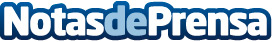 La feria Consumer Electronics Show reúne las últimas novedades y tendencias tecnológicas de mercados diversos El CES 2017 define lo que se verá a lo largo del año y será posible adquirir, entre los más destacados: coches eléctricos y autónomos, televisiones OLED, asistentes virtuales y productos de gaming Datos de contacto:Nota de prensa publicada en: https://www.notasdeprensa.es/la-feria-consumer-electronics-show-reune-las_1 Categorias: Automovilismo Marketing Juegos E-Commerce Industria Automotriz Innovación Tecnológica Gaming http://www.notasdeprensa.es